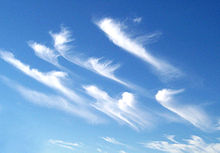 ПРОФОРИЕНТАЦИЯ:	ЗАЧЕМ ОНА НУЖНА?	На первый взгляд профориентация может показаться очень узким направлением, которое может помочь лишь с выбором профессии. Но на самом деле это далеко не так! В первую очередь профориентация нацелена на выбор профессии и на проработку психологических сфер человека:способностеймотивацииличностных черткомпетенции (навыков)Человек узнает себя и свою личность, в связи, с чем сильно повышается уровень осознанности в целом, что влияет не только на выбор процессии, но и на общее качество жизни в будущем. В первую очередь это, конечно же, рост интереса к учебной деятельности и работе. Внешние мотиваторы, такие как родительские наставления и установки (например: "получить хорошую, стабильную работу"), постепенно отмирают, как что-то не нужное. Человек начинает задаваться над вопросом, что же нужно ему самому? "Для чего я это делаю?" И если человек не находит ответ на этот вопрос, то это может положить начало развитию возрастного кризиса (подросткового или взрослого возраста). Прохождение профориентации может помочь восполнить эти пробелы в самосознание и найти внутренний мотив к учебной или рабочей деятельности, так как человек будет четко видеть взаимосвязь между тем, что он хочет сам и тем, что он будет делать. Также профориентация ориентируется на максимально востребованный выбор профессии, с учетом имеющегося образования и ситуации на рынке труда в России. В связи с быстро меняющейся ситуации в стране возникают новые профессии и требования к ним. Профориентация – это познание себя и возможность сделать свой собственный, взрослый выбор, что будет очень важно для человека в течение всей его жизни. Главный упор делается на познание своего внутреннего потенциала, что становится одним из главных мотиваторов для развития в любом возрасте.  Самому решать, каким путем ему стоит идти.